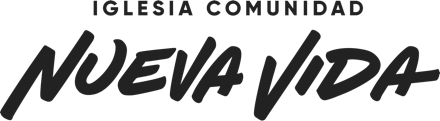 Pacto Pastoral 2024Firme con sus iniciales al lado de cada oración, lo cual representa "He leído y afirmo."_____ Entiendo y estoy de acuerdo con la declaración de fe y la declaración de visión de Nueva Vida y no tengo discrepancias significativas._____ Entiendo la prioridad y el valor relacional de nuestras reuniones de equipo pastoral y estoy de acuerdo en hacer todo lo posible para estar presente y participar plenamente._____ Entiendo la necesidad de vivir por encima de todo reproche y de estar de acuerdo en mantener los requisitos de un anciano líder._____ Entiendo la cultura de cooperación de Nueva Vida y el deseo de bendecir a otros ministerios que son dadores de vida y estoy de acuerdo en ser una extensión de esa cultura._____ Entiendo la importancia del ministerio como pareja pastoral y estoy de acuerdo en apoyar y alentar a mi esposa a usar sus dones y participar en las reuniones de esposas de pastores._____ Entiendo la visión de ser parte de una iglesia de movimiento que se multiplica regularmente y acepto hacer lo que esté a mi alcance para seguir ese patrón._____ Entiendo que Nueva Vida es una iglesia que se reúne en múltiples lugares, por lo que acepto participar en la serie de enseñanza unificada, el proceso de discipulado, la capacitación de liderazgo y todos los eventos de la iglesia._____ Comprendo la importancia de dar el ejemplo en mis ofrendas y generosidad, y estoy de acuerdo con el diezmo constante._____ Entiendo la importancia de mantenerme espiritualmente saludable, por lo que acepto priorizar un tiempo constante cada día para la Palabra y la oración._____ Entiendo la centralidad del Evangelio y, por lo tanto, estoy de acuerdo con la predicación saturada del Evangelio que llama a las personas a Cristo y les enseña cómo vivir su nueva vida.Nombre del Pastor			     Firma				Fecha______________________________________________________________________Nombre de la esposa del Pastor	     Firma				Fecha______________________________________________________________________Pacto de Ancianos 2024*Además del Pacto de Membresía de Nueva Vida, el Anciano acepta estos compromisos:Firme con sus iniciales al lado de cada oración, lo cual representa "He leído y afirmo."_____ Entiendo y estoy de acuerdo con la declaración de fe y la declaración de visión de Nueva Vida y no tengo discrepancias significativas._____ Entiendo la prioridad y el valor de las reuniones, los servicios y las campañas de nuestro equipo de ancianos y estoy de acuerdo en hacer todo lo posible para estar presente y participar plenamente._____ Entiendo la necesidad de vivir por encima de todo reproche y de estar de acuerdo en mantener los requisitos de un anciano._____ Entiendo la cultura de cooperación de Nueva Vida y el deseo de bendecir a otros ministerios que son dadores de vida y estoy de acuerdo en ser una extensión de esa cultura._____ Entiendo la importancia del ministerio como una pareja de ancianos y estoy de acuerdo en apoyar y alentar a mi esposa a usar sus dones (de acuerdo con la etapa de la vida en la que se encuentre)._____ Entiendo la visión de ser parte de una iglesia de movimiento que planta iglesias juntas y estoy de acuerdo en aprovechar mi liderazgo hacia ese esfuerzo._____ Entiendo que Nueva Vida es una iglesia que se reúne en múltiples lugares, por lo que acepto participar lo mejor que pueda en la serie de enseñanza unificada, el proceso de discipulado, la capacitación de liderazgo y todos los eventos de la iglesia._____ Comprendo la importancia de dar el ejemplo en mis ofrendas y generosidad, y estoy de acuerdo con el diezmo constante._____ Entiendo la importancia de mantenerme espiritualmente saludable, por lo que acepto priorizar un tiempo constante cada día para la Palabra y la oración._____ Entiendo la centralidad del Evangelio y, por lo tanto, estoy de acuerdo con la predicación saturada del Evangelio que llama a las personas a Cristo y les enseña cómo vivir su nueva vida.Nombre del Anciano		           Firma				Fecha______________________________________________________________________Nombre de la esposa del Anciano	Firma				Fecha______________________________________________________________________